OFFICE OF THE SECRETARY OF STATE OF THE DISTRICT OF COLUMBIA2022 ANNUAL MEETING SCHEDULE OF THEDISTRICT OF COLUMBIA COMPENSATED EMANCIPATION COMMISSIONRelease Date: Wednesday, April 20, 2022The Office of the Secretary of the State of the District of Columbia scheduled the meetings of the District of Columbia Compensated Emancipation Commission for 2022. The District of Columbia Compensation Emancipation Commission meetings are held in open session.  The meetings begin at 6:30 pm and are conducted remotely via WebEx.  Members of the public are invited to join the meeting via live stream.  This schedule is subject to change.  This final meeting was originally scheduled for April 7th, then April 21st before its current rescheduling below.The meeting dates for the final meeting of Calendar Year 2022 is:May 12, 2022Emancipation Day was observed on Friday, April 15, 2022 in the District of Columbia.  Inquiries concerning the meeting may be addressed to Alma Candelaria, Deputy Secretary, at 202-727-6306.The public may participate in the meeting using the below link.  The link is also available on the Office of the Secretary of State’s website at  https://os.dc.gov/page/dc-emancipation-day and in the calendar on the Open Meetings website:  https://www.open-dc.gov/. OFFICE OF THE SECRETARY OF THE DISTRICT OF COLUMBIADISTRICT OF COLUMBIA COMPENSATED EMANCIPATION COMMISSIONAGENDAVIA WEBEXhttps://dcnet.webex.com/dcnet/j.php?MTID=md4afe0dd860cecd01b86f554908f3ee2Thursday, May 12, 20226:30PM - 7:30PMFacilitator/ Lead: Secretary Kimberly A. Bassett Agenda: Welcome 
2022 DC Emancipation Day Commemoration Commission Program Debrief/Assessment/Review
Follow Up/After Action ItemsAdjournment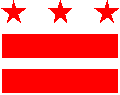 